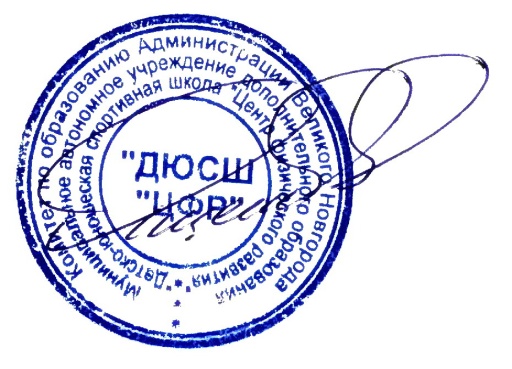 Календарный учебный график МАУДО «ДЮСШ «ЦФР» на 2018-2019 учебный год1.Режим работы учреждения	Режим работы Учреждения устанавливается правилами внутреннего трудового распорядка Учреждения в соответствии ТК РФ, иными федеральными законами и является следующим:Начало работы: - 08:00. Окончание работы: 22.00Выходные дни тренеров-преподавателей: согласно расписанию занятий.2. Время начала и окончания занятий	Организация образовательного процесса регламентируется расписанием занятий с учетом санитарно-гигиенических требований и норм, с учетом пожеланий родителей (законных представителей) обучающихся.Расписание тренировочных занятий составляется в соответствии с Правилами внутреннего распорядка и с учетом режима работы Учреждения.Окончание учебно-тренировочных занятий: согласно расписанию, но не позднее 20.00 часов. Для обучающихся 16-18 лет допускается проведение занятий до 21:00.3. Организация образовательного процесса	Начало учебного года с 01 сентября 2018 года, для групп начальной подготовки (НП) 1 года обучения с 1 октября текущего года.Окончание учебного года: 31 августа 2019 года.Учреждение в соответствии с утвержденными  локальными нормативными актами ежегодно разрабатывает и утверждает годовой календарный учебный график из расчета не менее чем на 36 недель - реализация общеразвивающих программ и - на 46 недель - реализация дополнительных предпрофессиональных программ в условиях Учреждения;- 6 недель в условиях:	оздоровительный лагерь с дневным пребыванием детей;	загородный оздоровительный  образовательный центр;	учебно-тренировочные сборы (14 календарных дней в соответствии  с календарным планом спортивно- массовых мероприятий);	самостоятельная работа по индивидуальным планам.4. Аттестация обучающихся	Основной контроль промежуточной (итоговой) аттестации осуществляется:- май - август - тестирование в форме сдачи контрольно-переводных нормативов для перевода обучающихся на следующий этап подготовки.- май - итоговая аттестация.Выполнение спортивных разрядов – в течение года.5. Родительские собрания	Родительские собрания проводятся в учебно-тренировочных группах по инициативе администрации учреждения, тренеров-преподавателей или родителей обучающихся.9. Соревновательная деятельность	Спортивные соревнование и спортивно-массовые мероприятия проводятся согласно утвержденным календарным планам спортивно-массовых мероприятий на 2018 - 2019 годы10. Контроль	Контроль уровня технической и физической подготовленности обучающихся;	Самостоятельная работа обучающихся, контролируется тренером-преподавателем  (выполнение индивидуального задания);	Проверка тренировочных занятий в соответствии с утвержденным графиком контрольных проверок администрации.Утверждаю: ДиректорМАУДО «ДЮСШ «ЦФРС.И. Ященков _______________Приказ № 10 от 22.01.2019 г.